PERLINDUNGAN HUKUM DALAM ASPEK PIDANA TERHADAP PENYANDANG DISABILITAS YANG MENJADI KORBAN KEKERASAN SEKSUAL (STUDI KASUS PENGADILAN NEGERI PAKAM)SKRIPSIOLEH :MAULANA HAQIN AZALINPM. 195114016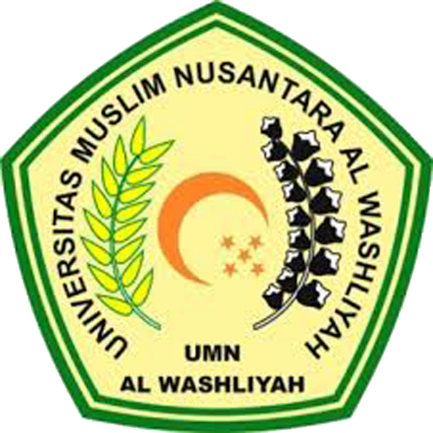 FAKULTAS HUKUMUNIVERSITAS MUSLIM NUSANTARA AL WASHLIYAHMEDAN2023PERLINDUNGAN HUKUM DALAM ASPEK PIDANA TERHADAP PENYANDANG DISABILITAS YANG MENJADI KORBAN KEKERASAN SEKSUAL (STUDI KASUS PENGADILAN NEGERI PAKAM)SKRIPSIDiajukan Untuk Memperoleh Gelar Sarjana Hukum Pada Program Studi Ilmu Hukum Fakultas Hukum Universitas Muslim Nusantara Al-WashliyahOLEH :MAULANA HAQIN AZALINPM : 195114016FAKULTAS HUKUMUNIVERSITAS MUSLIM NUSANTARA AL WASHLIYAHMEDAN2023PERLINDUNGAN HUKUM DALAM ASPEK PIDANA TERHADAP PENYANDANG DISABILITAS YANG MENJADI KORBAN KEKERASAN SEKSUAL (STUDI KASUS PENGADILAN NEGERI PAKAM)ABSTRAKDiajukan Untuk Memperoleh Gelar Sarjana Hukum Pada Program Studi Ilmu Hukum Fakultas Hukum Universitas Muslim Nusantara Al-WashliyahOLEH :MAULANA HAQIN AZALINPM : 195114016FAKULTAS HUKUMUNIVERSITAS MUSLIM NUSANTARA AL WASHLIYAHMEDAN2023FAKULTAS HUKUMUNIVERSITAS MUSLIM NUSANTARA AL-WASHLIYAH MEDANTANDA PERSETUJUAN SKRIPSINama		: Maulana Haqin AzaliNPM		: 195114016Jurusan	: HukumProgram Studi	: Ilmu HukumJenjang Pendidikan	: Strata Satu (S-1)Judul Penelitian          : Perlindungan Hukum Dalam Aspek Ptdana Terhadap Penyandang Disabilitas Yang Menjadi Korban Kekerasan Seksual (Studi Kasus Pengadilan Negeri Pakam)Mengetahui : Pembimbing I,Nelvitia Purba, SH., M.Hum., Ph.D  	      NIDN 0121037102	Diuji pada tanggal 	:Yudisium 	:              Ketua					Sekretaris Dr. KRT. Hardi Mulyono K. Surbakti    		  Dr. Dani Sintara, S.H.,M.HNIDN 0111116303				  NIDN 0121058304FAKULTAS HUKUMUNIVERSITAS MUSLIM NUSANTARA AL-WASHLIYAH MEDANTANDA PERSETUJUAN SKRIPSINama		: Maulana Haqin AzaliNPM		: 195114016Jurusan	: HukumProgram Studi	: Ilmu HukumJenjang Pendidikan	: Strata Satu (S-1)Judul Penelitian          : Perlindungan Hukum Dalam Aspek Ptdana Terhadap Penyandang Disabilitas Yang Menjadi Korban Kekerasan Seksual (Studi Kasus Pengadilan Negeri Pakam).Disetujui Oleh : Penguji I,Nelvitia Purba, S.H., M.Hum., Ph.D               Penguji II,						            Penguji III,Hj. Adawiyah Nasution, S.H., M.Kn				       Halimatul Maryani, S.H., M.H